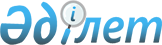 О финансировании производства сахарной свеклы в Алматинской областиПостановление Правительства Республики Казахстан от 15 июня 1999 года № 765

      В целях стимулирования роста производства сахарной свеклы и продукции ее переработки и в соответствии со статьей 22 Закона Республики Казахстан от 1 апреля 1999 года "О бюджетной системе" Z990357_ Правительство Республики Казахстан постановляет: 

      1. Согласиться с предложением акима Алматинской области о привлечении займа у ОАО "Народный Сберегательный Банк Казахстана" в порядке, установленном законодательством, для финансирования производства и переработки сахарной свеклы в объеме до 250 (двести пятьдесят) миллионов тенге в пределах совокупного лимита заимствования местных исполнительных органов, утвержденного Законом Республики Казахстан от 1 апреля 1999 года " О внесении изменений и дополнений в Закон Республики Казахстан "О республиканском бюджете на 1999 год" Z990359_ . 

      Сноска. В пункт 1 внесены изменения - постановлением Правительства РК от 9 июля 1999 г. N 946 P990946_ . 

      2. Агентству Республики Казахстан по экономическому планированию осуществить технико-экономическую экспертизу проекта и представить заключение в Министерство финансов Республики Казахстан. 

      3. Министерству финансов Республики Казахстан: 

      1) осуществить экспертизу финансовых условий привлечения заемных средств; 

      2) в рамках управления государственным долгом обеспечить регистрацию и мониторинг привлечения, погашения и обслуживания займа местным исполнительным органом.     4. Акиму Алматинской области обеспечить:     1) целевое использование заемных средств;     2) погашение и обслуживание из средств местного бюджета обязательств,возникающих в результате заимствования.     5. Настоящее постановление вступает в силу со дня подписания.     Премьер-Министр     Республики Казахстан            (Специалист: Кушенова Д.)            
					© 2012. РГП на ПХВ «Институт законодательства и правовой информации Республики Казахстан» Министерства юстиции Республики Казахстан
				